مدیر محترم گروه مهندسی منابع طبیعی/ مهندسی کشاورزیجناب آقای/ سرکار خانم ...........................با سلام و احترامپیشنهاده اینجانب .......................... دانشجوی مقطع (کارشناسی ارشد/ دکتری)، رشته ................................. گرایش ......................... به شماره دانشجویی ....................  با راهنمایی استاد : آقای دکتر/ خانم دکتر ........................ در تاریخ ....................... به مدیر گروه تحویل گردید. خواهشمند است در این زمینه هماهنگی لازم مبذول گردد.                                                                                                                                       با سپاس                                                                                                                                                               امضاء . تاریخ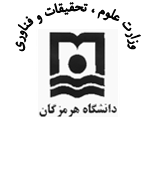 فرم تحویل پیشنهاده دانشجویان تحصیلات تکمیلیمقطع کارشناسی ارشد/ دکتریتاریخ:...../...../....